2.HAFTA B GRUBU DEĞERLENDİRME  SINAVI1- Yukarıda okunuşu verilen doğal sayı aşağıdakilerden hangisidir?       A)  952               B) 922                C) 902 2- Aşağıdaki doğal sayılardan hangisinin okunuşu yanlış verilmiştir?    103               yüz on üç298               iki yüz doksan sekiz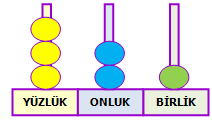 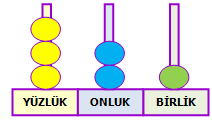 614               altı yüz on dört3- Yandaki abaküs modelinde gösterilen sayı  kaçtır?      A) 231               B) 321             C)  123                                  4- Birler basamağı 7,onlar basamağı 0,yüzler basamağı 9 olan sayının okunuşu   aşağıdakilerden hangisidir?     A) Yedi yüz dokuz          B)  Yedi yüz  on dokuz       C) Dokuz yüz yedi  5- 467 sayısı hangi onluğa yuvarlanır?    A.460         B.465          C.4706- Aşağıdaki seçeneklerde yapılan ,en yakın yüzlüğe yuvarlama işlemlerin-den hangisi hatalıdır ?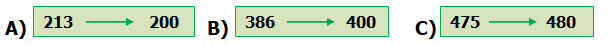 7- Gök cisimlerinin ve Dünya’nın şeklini küreye benzediğini söyleyen ilk bilim insanı kimdir?Aristo                      B.) Pisagor                  C.) Thales8- Dünya’nın şeklinin küreye benzediğini ispatlamak için yolculuğa çıkan denizci  kimdir?Galileo            B.) Kepler             C.) Magellan9- Aşağıdakilerden hangisi Dünyamızın gözlenen katmanlarından değidir?Çekirdek           B.) Su Küre           C.) Taş Küre10- Üzerinde canlıların yaşadığı katman hangisidir?Çekirdek           B.) Yer kabuğu      C.) Manto11- Aşağıdaki kelimelerden hangisi üç ünsüz bir ünlü harften oluşmuştur?A) DANS	B) DAYI	C) DANA12- “Birlikten kuvvet doğar.” cümlesinde kaç tane ünlü harf bulunmaktadır?        A) 3  	B) 5	           C) 713- Hangi seçenekte yer alan harflerin tamamı ünsüzdür?A) d - m - g - k - l - p      B) f - c - h - o - y - i  C) a - l - s - v - ü - r